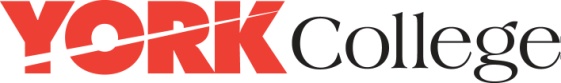 E-Procurement Job AideInstructions for Editing Chartfield Information on RequisitionsStep 1: Log in to CUNYfirst using your designated ID and password.Step 2:  Select Financial Supply Chain link in the menu box after logging in.Step 3: Click the e-Procurement link.Step 4: Click the Manage Requisitions link and Fill out the following fields:Business Unit:  YRKPRRequisition ID:  000000xxxx (x =’s the requisition #)Date Range:  To (use fiscal year parameters 7/1/xx) & From (use current date)Note: You can also search for all the requisitions created by using the Requestor ID field or search for a particular PO, by using the PO ID field if preferred.Step 6: Click the Search button.Step 7: To view the chartfield codes (string) associated with the first line item of the requisition, click on the requisition link to go to the Requisition Details page, then clicking on the "Requisition Schedule and Distribution" link at the bottom right of the page.  On this page, the chartifled codes will be listed in the Distribution section of the page, under the “Details” and “More Details” tabs.Note: Requisitions with multiple line items will all have the same chartfield codes associated with them (with the exception of the Account Code), unless manually edited through the “Edit Requisition” function. Step 8: After viewing the chartfield codes and identifying which one(s) is/are incorrect, click the “Return to Previous Page” link on the bottom left of the page and then click the yellow “Edit Requisition” button to make your corrections. Note: Once you access Edit Requisition screen from the drop down menu options on the Manage Requisitions page, you will get a dialogue box that will inform you if there is an error with the requisition; click ok.Step 9: Click box at bottom left of the requisition lines box to “Select All/Deselect All” items on the requisition, then proceed to click the “Modify Line/Shipping Accounting “button at the bottom of the section.Step 10: Click the second tab labeled “Chartfield 2,” tab where you will be brought to a screen called “Distribution Change Options,” from there you can edit the Chartfield codes.E-Procurement Job Aide (Cont’d)Step 11: Enter data for all fields that need editing:  Oper Unit: xxxx        Fund: 1x      Dept: xxxxx      Program: xxxxx    MP: xxx    Special Initiative (Sp Init): xxxx  (click the “Chartfields 3” tab) enter the Funding Source (Fnd Src): xxxxxx.Note:  A chartfield string is connected to each Budget Account established.  Each Requestor was created with a specific chartfield string linked to their profile, (which is based on the chartfield information listed on pg. 2 of the Procurement User Access Form).  To ensure the proper code is established for a new user, bring the form to the Budget Office to fill out or review if already filled out.  If you need to access a Budget Account with a different chartfield than your default string (i.e. Special Funding), you must edit those fields through this process.Step 12: Click the Apply button and when brought to the “Distribution Change Options” screen, select the “Matching Distribution Line” option.Step 13: You will be brought back to the PV Requisition named “Edit Requisition;” Click the Save & Submit button at the bottom left of the screen.*Note: if you get a message after Step 13, stating “Warning – The Accounting Date is not Open,” simply click on hitting the “Ok” button until it stops popping up (can take a few attempts).